R&D Director, ConsultingRef: PSL4070							          Attractive SalaryLondon, UK				 		 	          Commensurate with experienceAt a time where the costs of R&D are increasing and the number of compounds achieving regulatory approval is decreasing, the Pharmaceutical and Lifesciences industry faces many challenges.  Our client is a global leading professional services company, one that has enjoyed many years of unprecedented success supporting Global Fortune 500 companies, with a presence in 157 countries and with 750 office locations. Their global consulting business offers expertise within:Strategy designOperating model designProcess designCulture changeValue proposition designEngagement & communicationsLeadership alignmentGlobal demand is increasing for innovative, effective, cost-effective personalised medicines.Regulators, payers, health care providers and patients are demanding greater transparency and value for money.As Director, R&D Consulting within the Pharmaceutical and Lifesciences practice you will play a key role in further developing the practice, increasing the client footprint and supporting the continued evolution of the practice’s thought leadership and white papers.The Director, R&D Consulting will enjoy broad responsibilities, including but not limited to:Leading a team of 5 – 10 consultantsDeveloping and managing new businessResponsibility for key client relationships and accountsProviding strategic advice and direction to clientsOverseeing projects to ensure that they are on time and budgetSupporting the continued development of the practice and thought leadershipThis key role will support the continued growth of the practice and the Director, R&D Consulting will be highly visible and enjoy outstanding rewards for success with a clear opportunity for personal growth and professional progression.You will need to have an outstanding academic and industry career to date, a strong understanding of R&D, clinical development, drug development and experience leading global strategic transformation projects. You will also need to be confident, articulate, comfortable sharing your thoughts and ideas at “C-Level”, with the ability to listen to others yet to have the courage of your convictions, as appropriate.Help shape the future of drug development through innovation, thought leadership, passion and a desire for success.If you are interested in this role, please visit our website www.pharma-search.co.uk  or telephone Dr Grant Coren in strictest confidence on +44 (0) 1442 345 340.  Alternatively, please send your CV / Resume to grant@pharma-search.co.uk.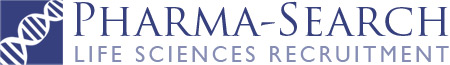 